事　　務　　連　　絡令和６年６月２１日都道府県トラック協会専務理事　殿公益社団法人 全日本トラック協会常務理事　山﨑　寛無料採用ホームページを活用した人材確保対策Webセミナー定期開催のご案内（令和６年７月～９月分）　平素は、当協会の事業運営に格別のご高配を賜り、厚く御礼申し上げます。　さて、当協会では求人情報サイト構築事業として、リクルート社のサービス「Airワーク 採用管理」を利用した採用ページ無料開設支援を実施しているところです。　今般、本事業を利用して新しく採用ページを開設する会員事業者向けに実施する「無料採用ホームページを活用した人材確保対策Webセミナー」（講師：株式会社リクルート）につきまして、令和６年７月～９月分の開催日程等が決定いたしました。つきましては、別紙１のとおりセミナー概要をお知らせいたしますので、都道府県トラック協会におかれましては、傘下会員事業者に対し周知を行っていただきたく、お願い申し上げます。なお、重ねてお手数をおかけいたしますが、今後のセミナーの定員設定等の参考とするため、周知にご協力いただいた際は、別紙２にてご報告いただきたく、お願い申し上げます。（本件お問い合わせ先）公益社団法人全日本トラック協会　経営改善事業部電話：03-3354-1056（別紙１）無料採用ホームページを活用した人材確保対策Webセミナーの実施について（令和６年7月～9月分）トラック協会の求人情報サイト構築事業の一環として、「Airワーク 採用管理」を利用して自社の採用ページを開設する事業者を支援することを目的に、標記のセミナーを実施します（講師：株式会社リクルート）。（１）開催日時（令和６年７月～９月分）　・令和６年７月１６日（火）１３：３０～１５：３０・令和６年７月２３日（火）１３：３０～１５：３０・令和６年８月　８日（木）１３：３０～１５：３０・令和６年８月２１日（水）１３：３０～１５：３０・令和６年９月　５日（木）１３：３０～１５：３０・令和６年９月１７日（火）１３：３０～１５：３０　※いずれも完全オンラインのWEBセミナー（Zoom）として実施します。　※都道府県トラック協会の会員事業者であれば、所属協会（都道府県）を問わず、いずれの回にも無料でご参加いただくことができます。（２）内容①㈱リクルートが提供する採用ホームページ「Airワーク 採用管理」に係る説明②採用ホームページ開設・トラック事業者様向け求人の書き方ワークショップ講師：㈱リクルート社員（３）申込み方法・以下QRコード又はURLにアクセスの上、「開催予定一覧」をお開きいただき、「申込みフォーム」からお申し込みください。【リンク先：採用ページ無料開設支援セミナーについて（全ト協HP）】（４）セミナーに関するお問い合わせ先㈱リクルート　Airワーク 採用管理セミナー事務局メール：airwork_seminar@waku-2.com電　話：080-4803-2672（平日10:00～16:00）※お電話に出られない場合がございます。順次折り返しいたしますのでご了承ください。　　　　　　　　　　　　QRコード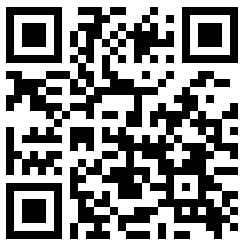 URLhttps://jta.or.jp/ippan/saiyou_seminar.html